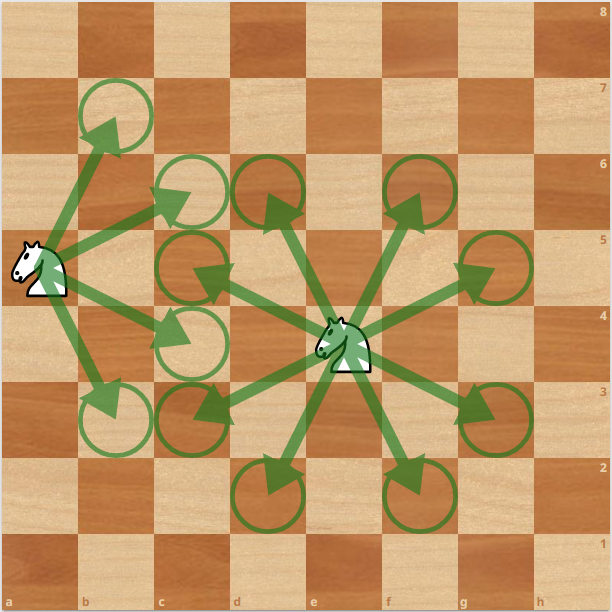 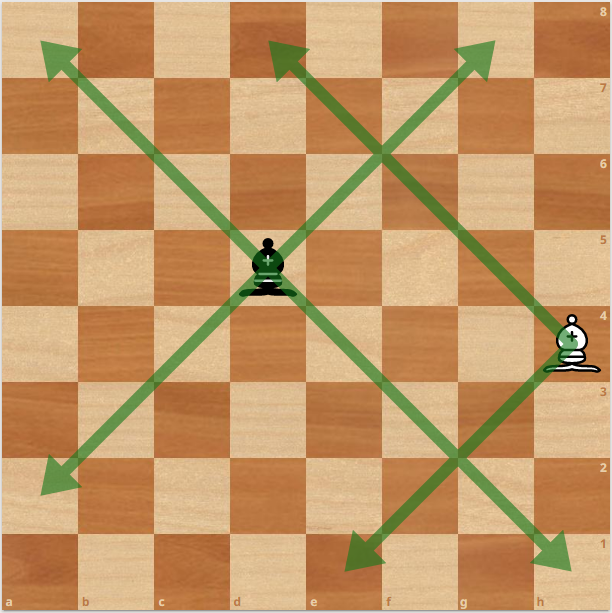 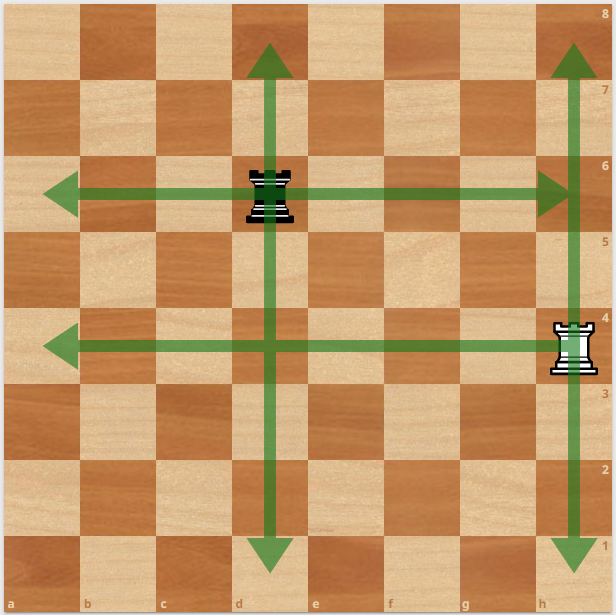 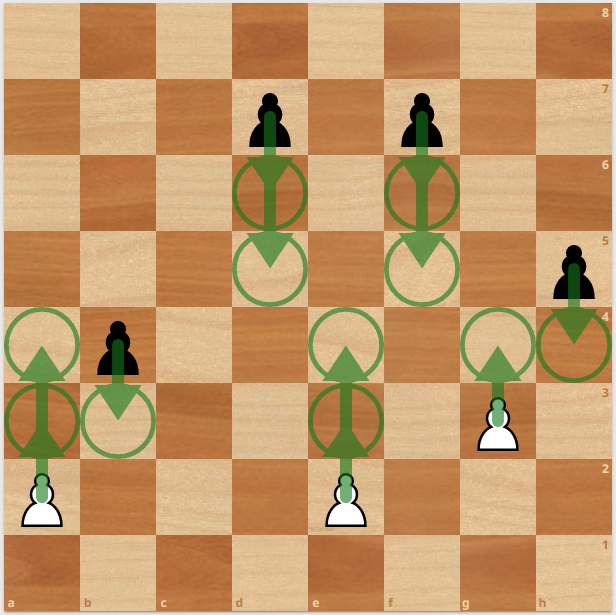 Trénink braní mimochodem. Můžete zahrát braní mimochodem? (šipkou je zvýrazněn poslední tah)- Braní mimochodem lze použít pouze pokud pěšec ze základního postavení jde o dvě pole. Tím se cizí pěšec postaví vedle našeho. - pěšec jde ze základního postavení o dvě pole. Postavil se vedle našeho. Takže ano, v tomto případě lze vzít cizího pěšce a postavit ho na pole d6.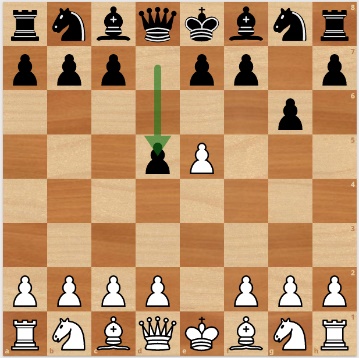 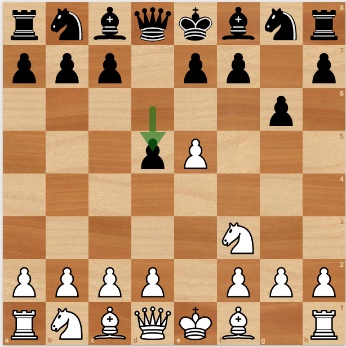 pěšec nejde ze základního postavení o dvě pole, takže nelze použít braní mimochodem.pěšec nejde ze základního postavení o dvě pole, takže nelze použít braní mimochodem. 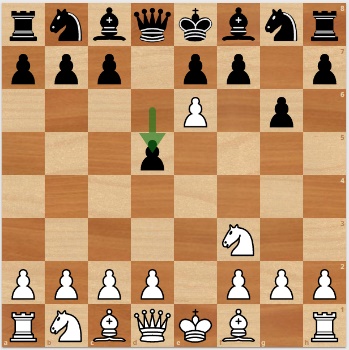 Bílý pěšec nestojí na 5té řadě, takže nelze použít braní mimochodem.pěšec nejde ze základního postavení, takže nelze použít braní mimochodem.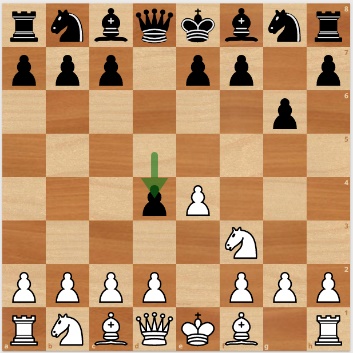 Bílý pěšec nestojí na páté řadě, takže nelze použít braní mimochodem.Mat jedním tahem.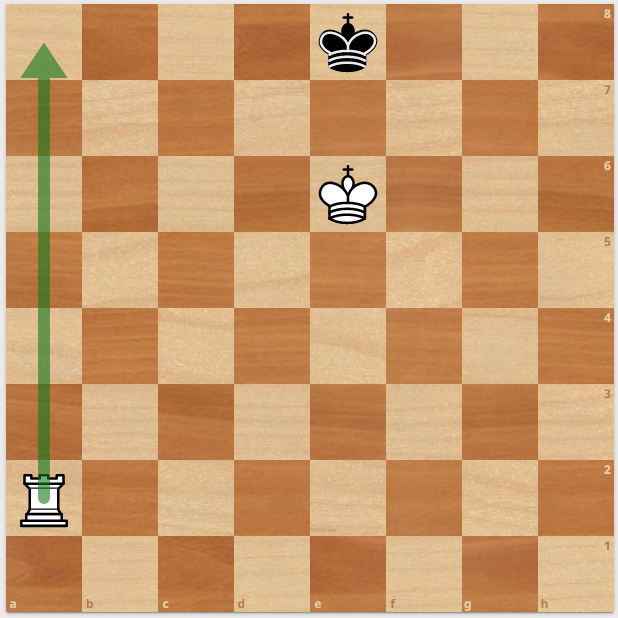 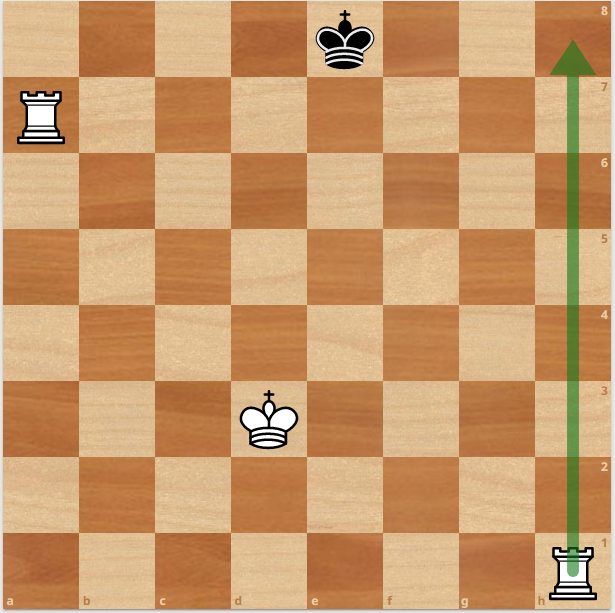 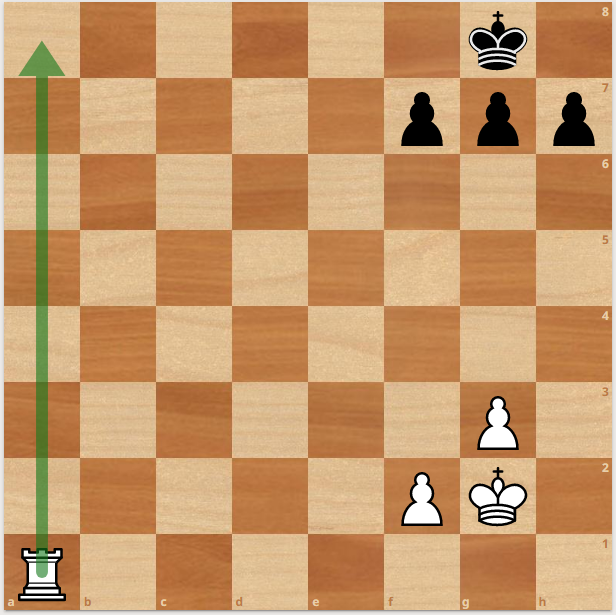 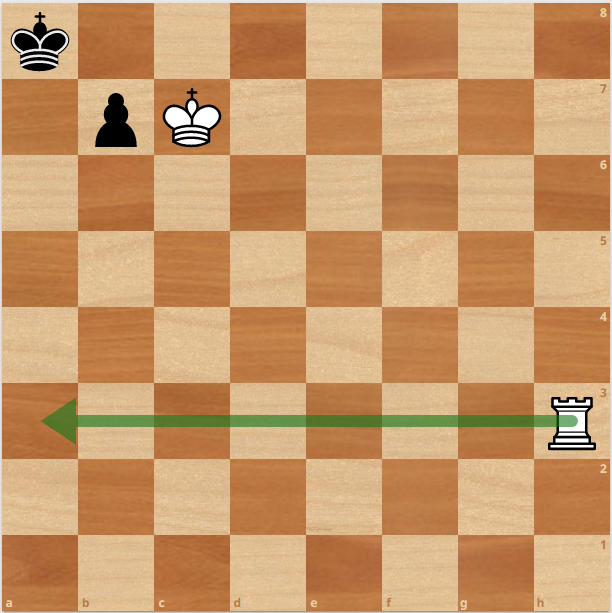 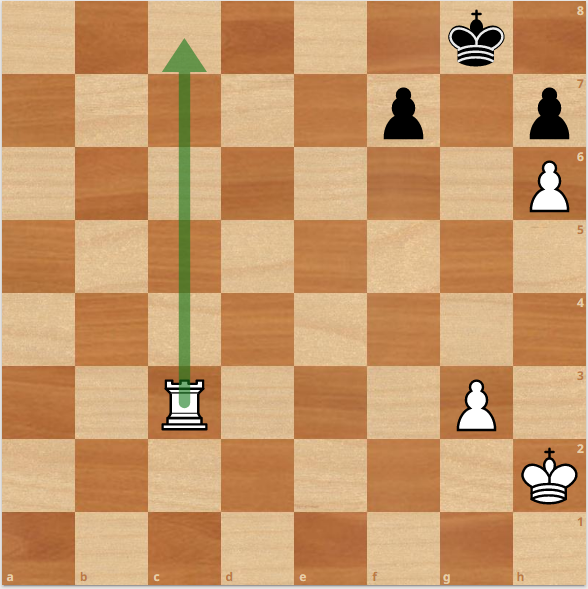 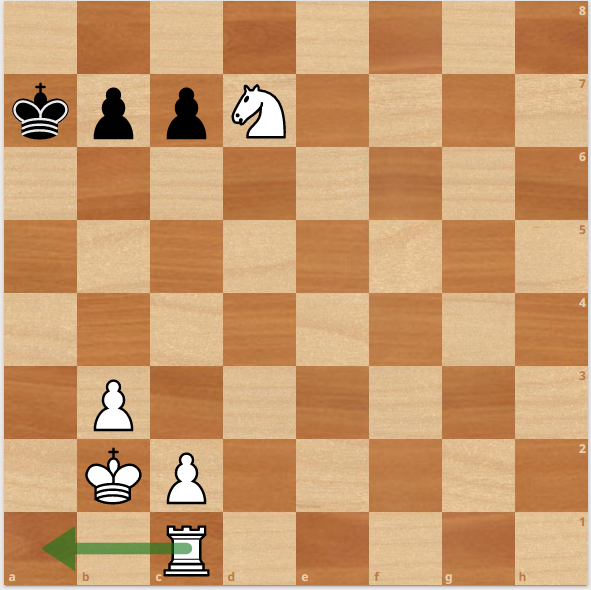 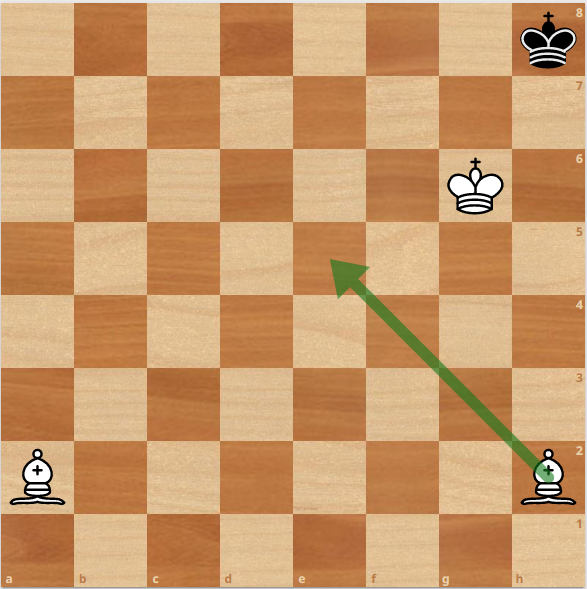 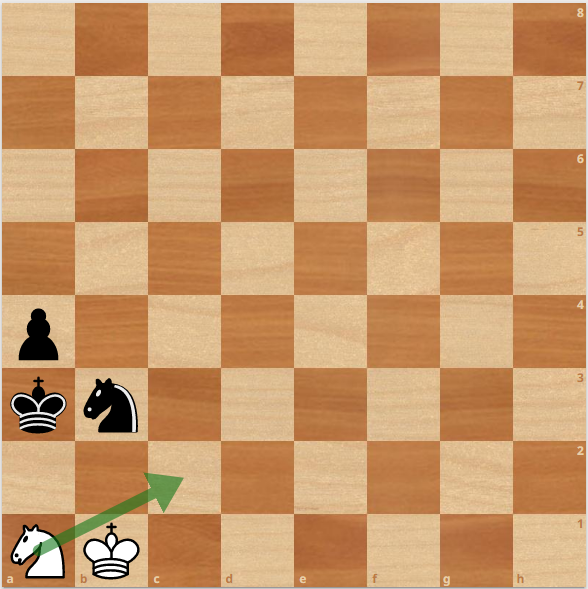 